Ведущий:   (из-за сцены)Мамы, папы бабушки и тёти!Внимание! Просим вас, затаите дыханиеНачинаем представление,Для детишек в  удивление!Чтоб ребят не отвлекатьНужно телефон убратьОчень, очень просим васВыключить его сейчасПусть дела вас подождутНе до них вам будет тут.Лучше с ними веселитесь,Лучше в детство возвратитесь,Хлопайте и подпевайте.Праздник Осени встречайте! Ход праздника: Под музыку песни  «Осень» дети заходят в зал. Двигаясь змейкой к центру зала, выстраиваются полукругом.  Песня  «Что нам осень принесет»  Под фонограмму песни «Осень» в зал заходит Осень, раздает из корзинки  листочки детям, поет:                Я, Осень золотая,                На праздник к вам пришла.                Осенние листочки                Всем деткам раздала.  Говорит:                                       Я ветерком подую,                                                          И листья полетят.                                                          А детки с ними танец                                                          Исполнить вам хотят.                    Танец  «Осенние листочки»   Осень:  А теперь листочки эти               Соберутся все в букете.    (Дети отдают листочки Осени.)               Вот какой  большой букет!               Ярче красок в мире нет.Ведущая:  Мы его поставим в вазу, сядем поудобнее и будем продолжать наш праздник.                                        Осень:  А теперь, мои друзья,  расскажите про меня.1й реб:           Будто рыжая царица                        Бродит осень по лесам,                        Где махнёт хвостом пушистым –                        Золотыми стали листья,                        Стали жёлтые сады –                        Всюду осени следы!2й реб:           В зал красивый мы пришли                        Повстречаться с осенью,                        Нам под ноги Осень                        Тихо листья сбросила.3й реб:           Ходит осень по садам,                        Ходит, удивляется.                        Точно в сказке, тут и там                        Все цвета меняются!4й реб:           Утром м во двор идем,                        Листья сыплются дожде.                        Под ногами шелестят                        И летят, летят, летят…5й реб:           Листочки все осенним днем                        Красивые такие!                        Давайте песенку споем                        Про листья золотые.Песня Осень наступилаОсень:  Какие красивые вы  стихи знаете про меня  и песни и стихиЯ - осень листопадная, золотая, дождливая.А еще меня называют урожайной, потому что осенью собирают богатый урожай овощей, фруктов, грибов, хлеба.              А сейчас, мои ребятки,              Отгадайте-ка загадки.На грядке длинный и зеленыйА в кадке желтый и соленый                                                        (огурец)Расселась барыня на грядкеОдета в шумные шелкаМы для нее готовим каткиИ крупной соли пол мешка                                                   (Капуста) И зелен и густ, на грядке вырос куст,Покопай немножко, под кустом.....(картошка).    Прежде, чем его мы съели,    Все наплакаться сумели.              (Лук). Наши поросятки выросли на грядке,К солнышку бочком, хвостики крючком.   (Огурцы).Красные сапожки в землю ушли                           (Свекла)                                  Много одежек и все без застежек       (капуста)                                                       Осень:  Молодцы!  Вы загадки отгадали.               За это я с вами поиграю.  Поможете урожай собрать с огородных грядок?Игра  Перевези с поля урожайНа одной стороне зала — 2 игрушечных грузовика, на другой разложены муляжи огурцов, картофеля, свеклы, лука. Каждого овоща — по 2 штуки.Дети садятся на стульчики, раздается загадочная музыка, из-за двери летят шишки и письмоВедущая:  Это что еще за шуткиЧто за мусор к нам летитПодождите как минуткуТут письмо для нас лежит( берет письмо читает Д/с «Чебурашка» детям  младшей смешанной группы)Дорогие ребятишки к вам на праздник я идуведь сегодня эти шишки меня  из леса к вам  ведутА вы не зевайте  дружно все меня встречайтепод музыку входит ЛесовичокНаконец то я добралсяК вам из лесу детвораПо тропинке в лес осенний шли ко мне вы прошлый разИ решил я непременно навещу сегодня васЯ слышал что вы любите играть а со мной поиграете ?  только нужно не зевать и по правилам играть ( Лесовичок обходит всех ребят и раздает им шишки из корзинки)( дети встают в круг перед собой кладут шишку Лесовичок в центре  и под музыку танцуют  Лесовичок на последнем такте старается утащить у кого-нибудь шишку  если получается меняется с ребенком местом )Ведущая:   А теперь сядем на стульчики  и поиграем еще П/Игра чья пара быстрее убежит от дождя  под зонтиком ( две пары мальчик с девочкой бегают прыгают под музыку по команде дождик мальчик берет зонтик и вместе с девочкой бегут на стульчики)Наши дети еще приготовили стихи про осень послушаем  их.РЕБ. Праздник осени в лесу 
И светло и весело. 
Вот какие украшенья 
Осень здесь развесила. 
РЕБ. Каждый листик золотой, 
Маленькое солнышко— 
Соберу в корзинку я, 
Положу на донышко. 
РЕБ. Берегу я листики 
Осень продолжается 
Долго дома у меня 
Праздник не кончается. РЕБ. Золотые листики 
С дерева летят, 
Кружит ветер листики— 
Это листопад.  РЕБ. Яркие листочки      осень подарила,И волшебной краской их позолотила!
РЕБ. Ветерок веселый листики качает,   А они, как птички с веточек слетают! 
РЕБ. Осень золотая, всюду листопад!      Желтые листочки кружатся, летят!Молодцы хорошие стишки про меня знаете а со мной еще поиграетеРЕЧЕВАЯ ИГРА «ТУЧИ» 
Туча-кошка—хвост трубой (рука вверх) 
Туча с длинной бородой (показать бороду) 
Туча-лошадь, (бьют копытом) 
Туча- жук, ( показывают крылья) 
А всего их двести штук (выбрасывать пальцы из кулачков). 
Бедным тучам очень тесно (обнять себя) 
Нету тучам в небе места (жест «не знаю») 
Перессорятся все двести (потирать ладошка о ладошку) 
А потом заплачут вместе (слезки в ладошку). 
И кричит внизу народ (посмотреть из-под ладошки на небо): 
«Разбегайтесь, дождь идет!» (убегают в «домики») 
Проводится сюрпризный момент.Осень (достает бутафорскую морковку): 
Вот какую морковь я вам принесла,
А морковка так вкусна – и румяна, и сочна!
Нам пора бы пообедать
И морковочки отведать!Ведущая: Осень милая, спасибо!
Только как ее нам есть?
Как делить ее на всех?Осень: Глазки дружно закрываем,
И морковку открываем.
Здесь сюрприз-то весь внутри,
Много сладостей, смотри!(Осень открывает морковь и достает сладости в пакете).Ведущая: Спасибо, Осень, за подарки,
И за приход такой твой яркий!
Дружно мы помашем на прощанье,
До свиданья, Осень, до свиданья!Лесовичок : И мне пришла пора прощаться с вами до свидание друзья ! будете в лесу приходите в гостМуниципальное казенное общеобразовательное учреждениеКвитокская СОШ № 1	(Детский сад «Чебурашка»)Сценарий развлечения для детей  младшей смешанной  группы «Осеннее приключение»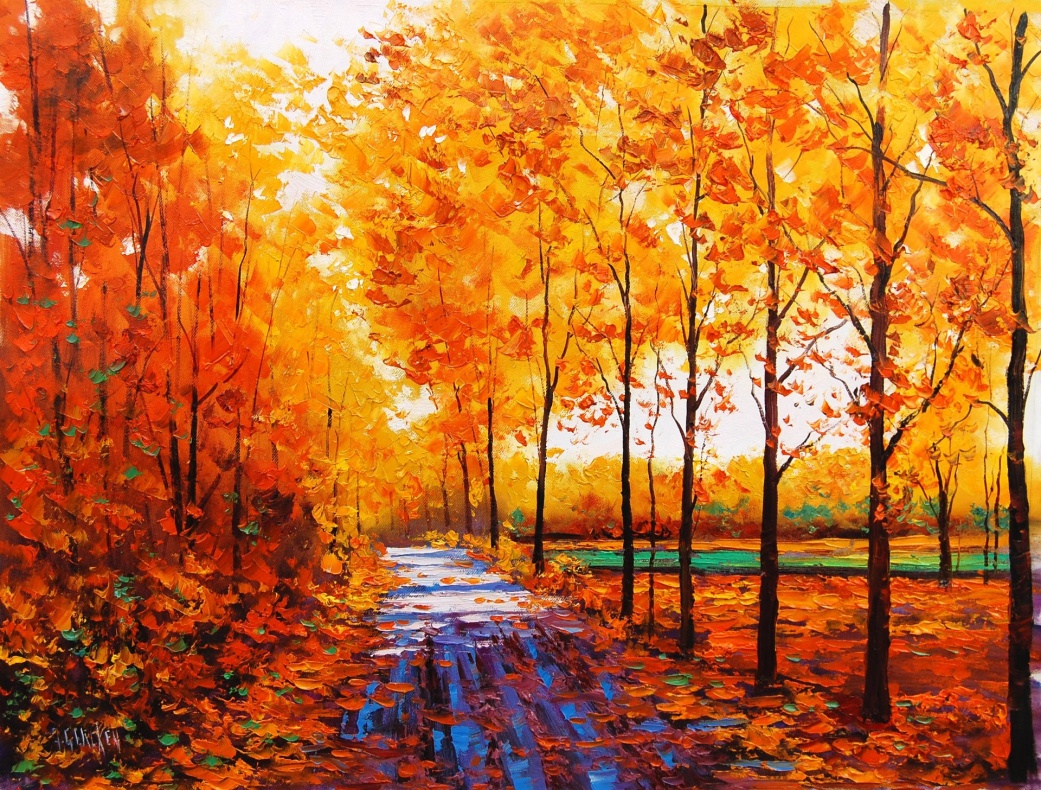 Провела воспитательМладшей смешанной группы                            Велигдус О.В.Октябрь 2018 год